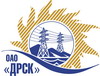 Открытое Акционерное Общество«Дальневосточная распределительная сетевая  компания»ПРОТОКОЛрассмотрения заявок	Способ и предмет закупки: Открытый электронный запрос предложений на право заключения Договора на выполнение работ: «Техническое перевооружение ПС №2 110/35/6 кВ «Лебединый» (замена МВ МКП-110 на LTB), в т.ч. ПИР» для нужд филиала ОАО «ДРСК» - «Южно-Якутские электрические сети»   Закупка проводится согласно ГКПЗ 2015г. раздела  2.2.1 «Услуги ТПиР»  № 842  на основании указания ОАО «ДРСК» от  30.01.2015 г. № 10.Плановая стоимость закупки:  6 071 771,00  руб. без учета НДСФорма голосования членов Закупочной комиссии: очно-заочнаяПРИСУТСТВОВАЛИ:  8   членов постоянно действующей Закупочной комиссии ОАО «ДРСК»  2-го уровня.ВОПРОСЫ, ВЫНОСИМЫЕ НА РАССМОТРЕНИЕ ЗАКУПОЧНОЙ КОМИССИИ: О  рассмотрении результатов оценки заявок Участников.О признании предложений соответствующими условиям запроса предложений.О признании предложений не  соответствующими условиям запроса предложенийО предварительной ранжировке предложений.О проведении переторжкиВОПРОС 1 «О рассмотрении результатов оценки заявок Участников»ОТМЕТИЛИ:Извещение о проведении открытого запроса предложений опубликовано на сайте в информационно-телекоммуникационной сети «Интернет» www.zakupki.gov.ru от 02 02.2015г. № 3150979772.Процедура вскрытия конвертов с предложениями  участников запроса предложений проводилась начиная с 14:00 (время благовещенское) 02.02.2015 г. на Торговой площадке Системы www.b2b-energo.ru автоматически.Планируемая стоимость лота в ГКПЗ ОАО «ДРСК» составляет: 6 071 771,00 руб. без учета НДС.До момента окончания срока подачи предложений Участниками запроса предложений было поданы 3 (три) предложения:Члены закупочной комиссии, специалисты Организатора запроса предложений и приглашенные эксперты изучили поступившие предложения участников. Результаты экспертной оценки предложений Участников отражены в сводном экспертном заключении.ВОПРОС 2 «О признании предложений соответствующими условиям запроса предложений»ОТМЕТИЛИ:Предлагается признать предложения ООО "Титан Энергоресурс" 675000, Россия, Амурская обл., г. Благовещенск, ул. Амурская, д. 270, офис 4, ОАО "Гидроэлектромонтаж" Россия, 675000, Амурская область, г. Благовещенск, ул. Пионерская, 204 удовлетворяющим по существу условиям запроса предложений и принять их к дальнейшему рассмотрению.ВОПРОС 3 «О признании предложения не соответствующими  условиям закупки»ОТМЕТИЛИ:Предложение ОАО "ГЭМ-Саха"  678995, Республика Саха (Якутия), г. Нерюнгри, п. Серебряный Бор, 6 содержит достаточные для его отклонения причины, заключающиеся в несоответствии предложения требованиям Извещение и/или Закупочной документации, а именно:ВОПРОС 4 «О предварительной ранжировке предложений»ОТМЕТИЛИ:В соответствии с требованиями и условиями, предусмотренными извещением о проведении запроса предложений и закупочной документацией, предлагается предварительно ранжировать предложения следующим образом: ВОПРОС 5 «О проведении переторжки»ОТМЕТИЛИ:Учитывая результаты экспертизы предложений Участников закупки Закупочная комиссия полагает целесообразным проведение переторжки. РЕШИЛИ:По вопросу № 1:Признать объем полученной информации достаточным для принятия решения.Утвердить цены, полученные на процедуре вскрытия конвертов с предложениями участников открытого запроса предложений.По вопросу № 2Признать предложения ООО "Титан Энергоресурс" 675000, Россия, Амурская обл., г. Благовещенск, ул. Амурская, д. 270, офис 4, ОАО "Гидроэлектромонтаж" Россия, 675000, Амурская область, г. Благовещенск, ул. Пионерская, 204  соответствующими условиям закупки.По вопросу № 3Признать предложение ОАО "ГЭМ-Саха"  678995, Республика Саха (Якутия), г. Нерюнгри, п. Серебряный Бор, 6 не соответствующим  условиям закупки.По вопросу № 4:Утвердить предварительную ранжировку предложений Участников:По вопросу № 5:Провести переторжку. Допустить к участию в переторжке предложения следующих участников: ООО "Титан Энергоресурс" 675000, Россия, Амурская обл., г. Благовещенск, ул. Амурская, д. 270, офис 4, ОАО "Гидроэлектромонтаж" Россия, 675000, Амурская область, г. Благовещенск, ул. Пионерская, 204Определить форму переторжки: заочная.Назначить переторжку на 23.03.2015 в 16:00 час. (благовещенского времени).Место проведения переторжки: ЭТП b2b-energoТехническому секретарю Закупочной комиссии уведомить участников, приглашенных к участию в переторжке, о принятом комиссией решении.№ 247УТПиР-Р               город  Благовещенск« 17» марта 2015№Наименование участника и его адрес Общая цена заявки на участие в запросе предложений1ООО "Титан Энергоресурс" (675000, Россия, Амурская обл., г. Благовещенск, ул. Амурская, д. 270, офис 4)Предложение: подано 17.02.2015 в 07:19
Цена: 6 057 634,90 руб. (цена без НДС)7 148 009,18 руб. с учетом НДС2ОАО "ГЭМ-Саха" (678995, Республика Саха (Якутия), г. Нерюнгри, п. Серебряный Бор, 6)Предложение: подано 16.02.2015 в 10:42
Цена: 6 062 729,00 руб. (цена без НДС)7 154 020,22 руб. с учетом НДС3ОАО "Гидроэлектромонтаж" (Россия, 675000, Амурская область, г. Благовещенск, ул. Пионерская, 204)Предложение: подано 17.02.2015 в 07:35
Цена: 6 069 729,00 руб. (цена без НДС)7 162 280,22 руб. с учетом НДСОснования для отклоненияФИО экспертаНаличие в протоколе разногласий «Обязательных» условий договора, что не соответствует пункту 7.1.2   Закупочной документации, в которых установлены следующие требования: п. 7.1.2.  «Настоящий проект договора содержит обязательные требования заказчика (существенные условия) в отношении формы и всех условий договора. Указанные требования подлежат безусловному принятию участниками. Встречные предложения участников в отношении формы и (или) условий договора допускаются только в случаях, установленных настоящей документацией»Емельяненко И.М.Место в предварительной ранжировкеНаименование участника и его адресЦена предложения на участие в закупке без НДС, руб.Балл по неценовой предпочтительности1 местоООО "Титан Энергоресурс" (675000, Россия, Амурская обл., г. Благовещенск, ул. Амурская, д. 270, офис 4)6 057 634,903,002 местоОАО "Гидроэлектромонтаж" (Россия, 675000, Амурская область, г. Благовещенск, ул. Пионерская, 204)6 069 729,003,00Место в предварительной ранжировкеНаименование участника и его адресЦена предложения на участие в закупке без НДС, руб.Балл по неценовой предпочтительности1 местоООО "Титан Энергоресурс" (675000, Россия, Амурская обл., г. Благовещенск, ул. Амурская, д. 270, офис 4)6 057 634,903,002 местоОАО "Гидроэлектромонтаж" (Россия, 675000, Амурская область, г. Благовещенск, ул. Пионерская, 204)6 069 729,003,00Ответственный секретарь Закупочной комиссии  2 уровня ОАО «ДРСК»____________________О.А. МоторинаТехнический секретарь Закупочной комиссии  2 уровня ОАО «ДРСК»____________________И.Н.Ирдуганова